			Załącznik 1a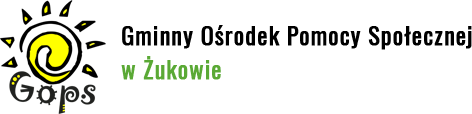 do wniosku o przyznanie pomocy finansowejw zakresie zmniejszenia odpłatności za gospodarowanie odpadami komunalnymi zbieranymi w sposób selektywny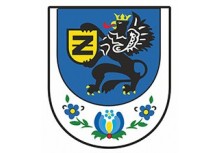 OŚWIADCZENIE O WYSOKOŚCI DOCHODÓW(Wypełnia wnioskodawca,  w przypadku nie posiadania dokumentów potwierdzających wysokość dochodów za miesiąc poprzedzający miesiąc złożenia wniosku.)Ja, niżej podpisany(a) .................................................................................................. zamieszkały(a) (imię i nazwisko Wnioskodawcy) ......................................................................................................................................................................... (miejscowość, nr kodu, ulica, nr domu, nr mieszkania)PESEL: __ __ __ __ __ __ __ __ __ __ __ niniejszym oświadczam, iż zamieszkuję we wspólnym gospodarstwie domowym z niżej wymienionymi osobami: Oświadczam, że wysokość miesięcznego dochodu netto, za miesiąc poprzedzający miesiąc złożenia wniosku tj. za miesiąc ………………202…r. na osobę samotnie gospodarującą wynosi ……………………… zł. / na osobę w rodzinie wynosi ………………… zł. ……………………………………………			             	……………………………………………                (Miejscowość, data)					(Podpis wnioskodawcy)INFORMACJA DOTYCZĄCA USTALENIA DOCHODUZgodnie z Ustawą z dnia 12 marca 2004r. o pomocy społecznej (Dz.U.2020.1876 z dnia 2020.10.26) za dochód uważa się sumę miesięcznych przychodów z miesiąca poprzedzającego złożenie wniosku lub w przypadku utraty dochodu z miesiąca, w którym wniosek został złożony, bez względu na tytuł i źródło ich uzyskania, jeżeli ustawa nie stanowi inaczej, pomniejszoną o:1)  miesięczne obciążenie podatkiem dochodowym od osób fizycznych i koszty uzyskania przychodu;2) składki na ubezpieczenie zdrowotne określone w przepisach o świadczeniach opieki zdrowotnej finansowanych ze środków publicznych oraz ubezpieczenia społeczne określone w odrębnych przepisach;3) kwotę alimentów świadczonych na rzecz innych osób. Do dochodu nie wlicza się:- jednorazowego pieniężnego świadczenia socjalnego,- zasiłku celowego,- pomocy materialnej mającej charakter socjalny albo motywacyjny, przyznawanej na podstawie przepisów o systemie oświaty,- wartości świadczenia w naturze,- świadczenia przysługującego osobie bezrobotnej na podstawie przepisów o promocji zatrudnienia i instytucjach rynku pracy z tytułu wykonywania prac społecznie użytecznych,- świadczenia pieniężnego i pomocy pieniężnej, o których mowa w ustawie z dnia 20 marca 2015r. o działaczach opozycji antykomunistycznej oraz osobach represjonowanych z powodów politycznych (Dz. U. poz. 693),- dochodu z powierzchni użytków rolnych poniżej 1 ha przeliczeniowego,- świadczenia wychowawczego , o którym mowa w ustawie z dnia 11 lutego 2016 r. o pomocy państwa w wychowywaniu dzieci (Dz. U. z 2019 r. poz. 2407), oraz dodatku wychowawczego, o którym mowa w ustawie z dnia 9 czerwca 2011 r. o wspieraniu rodziny i systemie pieczy zastępczej (Dz. U. z 2020 r. poz. 821),- świadczenia pieniężnego, o którym mowa w art. 8a ust. 1 ustawy z dnia 7 września 2007 r. o Karcie Polaka (Dz.U. z 2019 r. poz. 1598);- świadczenia pieniężnego przyznawanego na podstawie art. 9 ustawy z dnia 22 listopada 2018 r. o grobach weteranów walk o wolność i niepodległość Polski (Dz. U. poz. 2529);- nagrody specjalnej Prezesa Rady Ministrów przyznawanej na podstawie art. 31a ustawy z dnia 8 sierpnia 1996 r. o Radzie Ministrów (Dz. U. z 2019 r. poz. 1171 oraz z 2020 r. poz. 568 i 695);- pomocy finansowej przyznawanej repatriantom, o której mowa w ustawie z dnia 9 listopada 2000 r. o repatriacji (Dz. U. z 2019 r. poz. 1472);- środków finansowych przyznawanych w ramach działań podejmowanych przez organy publiczne, mających na celu poprawę jakości powietrza lub ochronę środowiska naturalnego;- zwrotu kosztów, o których mowa w art. 39a ust. 1 ustawy z dnia 14 grudnia 2016 r. - Prawo oświatowe (Dz.U. z 2020 r. poz. 910 i 1378 oraz z 2021 r. poz. 4, 619 i 762).- w przypadku dochodu ustalonego zgodnie z ust. 3 i 4 na potrzeby ustalenia prawa do świadczenia pieniężnego oraz opłaty wnoszonej przez osoby, o których mowa w art. 61 ust. 2 pkt 2, w dochodzie osoby lub rodziny nie uwzględnia się świadczenia uzupełniającego, o którym mowa w art. 1 ust. 1 ustawy z dnia 31 lipca 2019r. o świadczeniu uzupełniającym dla osób niezdolnych do samodzielnej egzystencji (Dz. U. poz. 1622 i 2473 oraz z 2020 r. poz. 252).Lp.Imię i nazwiskoPESELPESELPESELPESELPESELPESELPESELPESELPESELPESELPESELDochód netto za miesiąc poprzedzający miesiąc złożenia wniosku1.2.3.4.5.6.